Задания для 3 курса1. Набрать таблицы в  MS Word по образцу.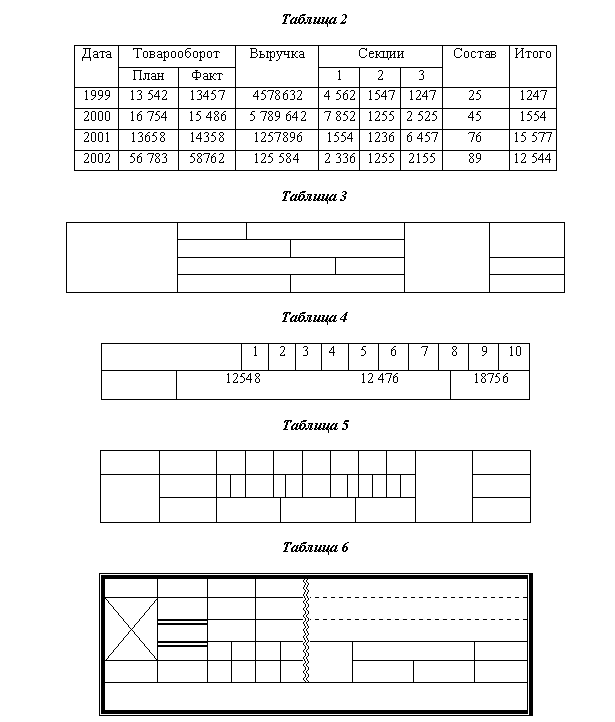 2. Создать рисунок по образцу с помощью векторного графического редактора, встроенного в MS Word, сделать группировку.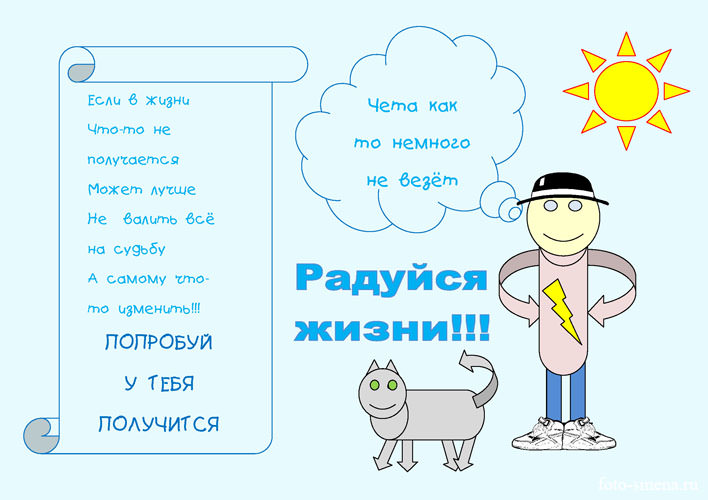 3. Работу сохранить и отправить по адресу : metl29@yandex.ru